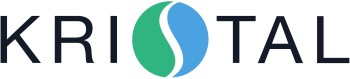 Funding your Account with Kristal.AI   About Kristal.AIKristal.AI is an award-winning AI-driven advisory and fund management group, licensed and operating in Singapore, Hong Kong and India. We specialize in building best-in-class investment portfolios for investors with a medium/long-term horizon, strategized by some of the world's top financial advisors and managers. Utilising our proprietary Advisory Algorithm investors can choose the most suitable strategies (branded as Kristals) optimised for their financial goals and investment appetite.Role of Kristal.AIKristal.AI, via its regulated entities provide investment advice and underlying execution of the transactions in global markets. Please refer to the event flow below:Clients will get onboarded onto the KRISTAL.AI platform and get Account(s) to make investments in Kristals comprising Stocks, ETFs, Bonds, Funds, VC and Private Equity opportunities).The Client may choose to create their own Portfolio with the Kristals made available to them or decide on the basis of Portfolio recommendation(s) based on Client’ investment appetite and objectives.The Customer funds are first received in a Trust Bank Account held with DBS Bank (Hong Kong) Ltd. (details below) and then applied to their Kristal Account for subsequent deployment.Nature of Investment:The investments are made only into exchange traded products and Funds established by Kristal Advisors (SG) Pte Ltd (MAS licensed Fund Manager).Beneficiary details:For HKDFor any other currency:IMPORTANT (Notes / Reference / Comments):Kindly mention your Kristal ID or Account number (available in the Welcome Letter and Platform) in Notes/References/Comments while instructing your bank to ensure efficient application of your funds to your account.- We DO NOT accept funds from third-party (Individual/entity who is not named on the Account(s) open with Kristal.AI. Costs/charges associated with return of funds shall be borne by the receiver and/or Client. - As per the Securities and Futures Commission of Hong Kong, the first deposit for the Hong Kong bank transferee should be of a minimum of HKD10,000 from a licensed bank in Hong Kong.Assistance:Kindly let us know if you need any further clarification on the same. Our Compliance team will be more than happy to speak and help ease the investment process. Write to us at support@kristal.ai.Account NameKRISTAL ADVISORS (SG) PTE. LTD. CLIENTAccount Address  6 Raffles Quay, #16-01, Singapore 048580Bank NameDBS Bank (Hong Kong) LimitedAccount Number000992978Account CurrencyHKD (Hong Kong Dollar) onlyAccount TypeCurrent AccountBank Address11/F, The Center, 99 Queen's Road Central, Central, Hong KongBank SWIFT codeDHBKHKHH (Note: There is no correspondent / intermediary bank)Additional information, if using FPS (Fast Payment Service)Additional information, if using FPS (Fast Payment Service)FPS ID160170338FPS Emailcashmanagement@kristal.aiFPS Phone Number+852 51973884Payee Name: KRISTAL ADVISORS (SG) PTE. LTD. CLIENTAccount NameKRISTAL ADVISORS (SG) PTE. LTD. CLIENTAccount Address6 Raffles Quay, #16-01, Singapore 048580Bank NameDBS Bank LimitedAccount Number  0720048610Account Currency  USD, SGD,EUR, GBP, AUD  Note: This is a multi-currency account and FX conversion charges would apply.Account TypeCurrent AccountBank Address  12 Marina Boulevard, DBS Asia Central, Marina Bay Financial Centre- Tower3, Singapore 018982Bank SWIFT code  DBSSSGSGXXX (Note: There is no correspondent / intermediary bank)